INSTALLING CHAT EDITOR1. The app can be found on the Saltillo website:  https://saltillo.com/2. From the menu on the top left corner , 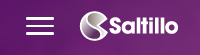 choose Support and Training then Downloads.  Scroll down to Chat Editor.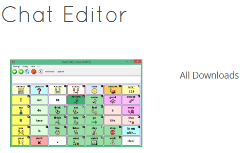 3. Click on All Downloads, then Version 2.7.0.  Go to your Downloads folder and Choose Run and follow the on-screen instructions.  This will place the Chat Editor Application into your Programs folder and a shortcut to the application onto your Computer’s Desktop. 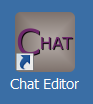 Configuring Chat Editor The first time you open Chat Editor after installing it, you will be prompted to set up a configuration. 1. Select NOVA chat from the Choose Product window and click OK. 2. Select English from the Choose Language window and click OK. 3. Select Symbol Stix from the Choose Symbol Sets window. Click OK. 4. In the Enter Name window, type a descriptive name for the configuration (i.e., WP60 BasicGalant) and click OK. Chat Editor will open.When you install Chat Editor on a computer that did not have Chat Editor installed previously, the following message will be displayed: Speech is currently disabled. Please connect a Nova Chat device to this computer to enable speech. Choose OK to close the message.Opening Chat Editor To open the Editor for normal use after you have set up a configuration, choose the Chat Editor shortcut from your computer’s desktop. The Editor will open on your computer.To explore files using Chat Editor, choose Library. All default Saltillo-supplied files are stored in the folder specifying the symbol set and language used. Select Symbol Stix then Word Power from the Library then Word Power 60 Basic SS. All custom files are stored in My Resources.